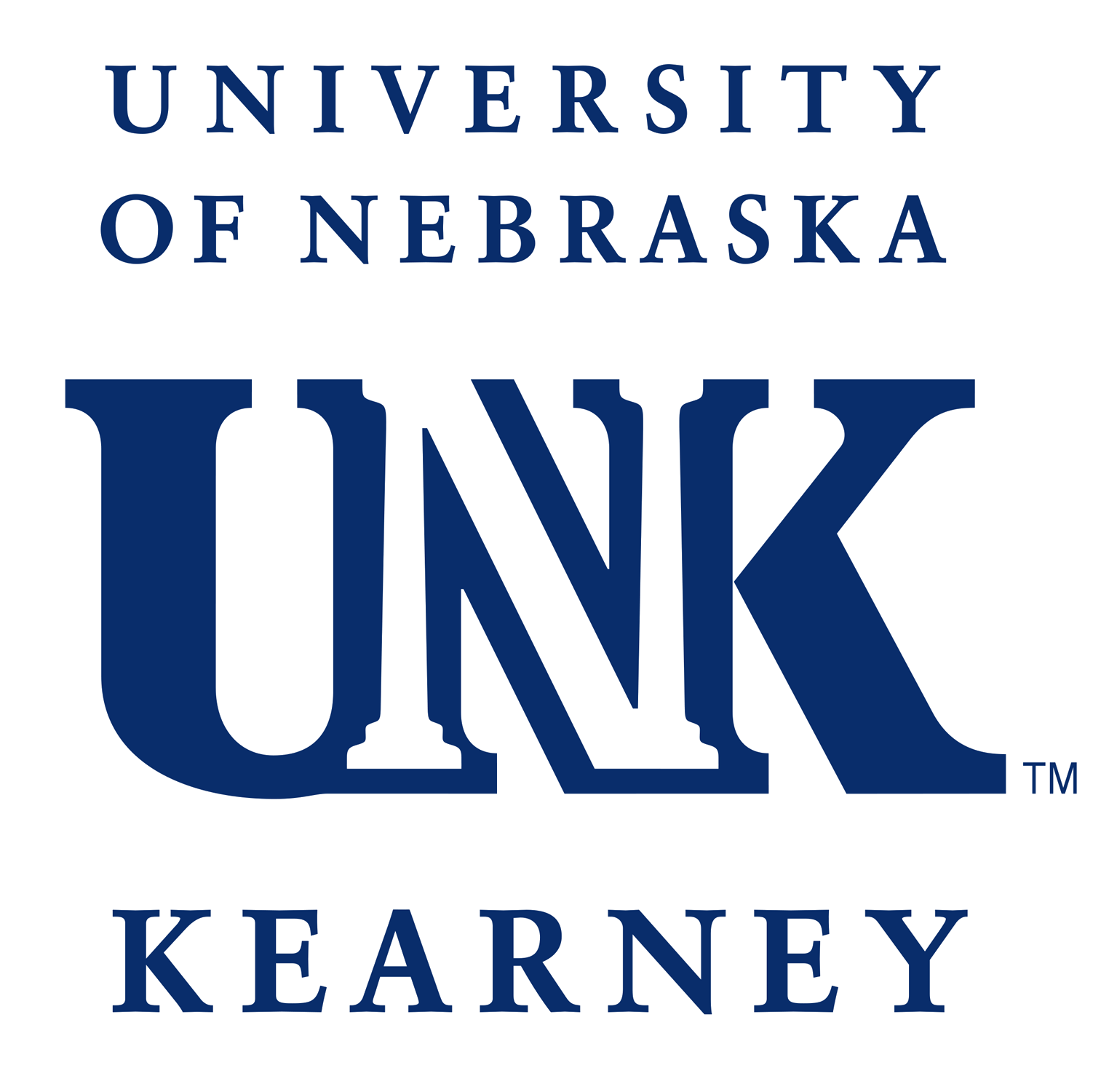 Standard Campus Policy TemplateScopeWho is affected by this policy or needs to read it.  (This section is required.)Policy StatementState the policy here.  The policy statement should include the principles of the policy: what is permitted or prohibited, what is required, how issues will be handled and/or potential remedies/consequences for non-compliance.  If viewers read only this section, they will know what the policy is and how it extends to the university.  “How-to” (procedures/guidelines) can be elaborated in the Procedures section below.  (This section is required.)Reason for PolicyThis section should include the reason or rationale for the policy, may describe the problem or conflict that the policy will resolve and may include reference to regulatory or legal reasons for the policy.  (This section is required.)ProceduresInclude the means by which the policy is carried out.  Link or explain any relevant procedures here.  (This section is optional.)DefinitionsDefine any specialized terms used in the policy.  (This section is optional.)Additional ContactsThis section may be modified to include responsibilities if necessary.  (This section is optional.)FormsList any related forms and link if possible.  (This section is optional.)Related InformationList any other policies or information that should be cross-referenced such as legal or regulatory information.  There is no room for any explanatory text in this section – only a list of titles and/or links.  (This section is optional.)  HistoryInclude information about previous policy versions or whether this policy replaces an existing policy.  (This section is required.)
Effective: DraftLast Revised: DraftResponsible University Office: 
Office with supervision for this policyResponsible University Administrator:
Highest ranking university administrator for this area (i.e. Vice Chancellor)Policy Contact:Person to contact with question/issues(include email address)
POLICY CONTENTSScopePolicy StatementReason for PolicyProceduresDefinitionsAdditional ContactsFormsRelated InformationHistory
SubjectContactPhoneEmail